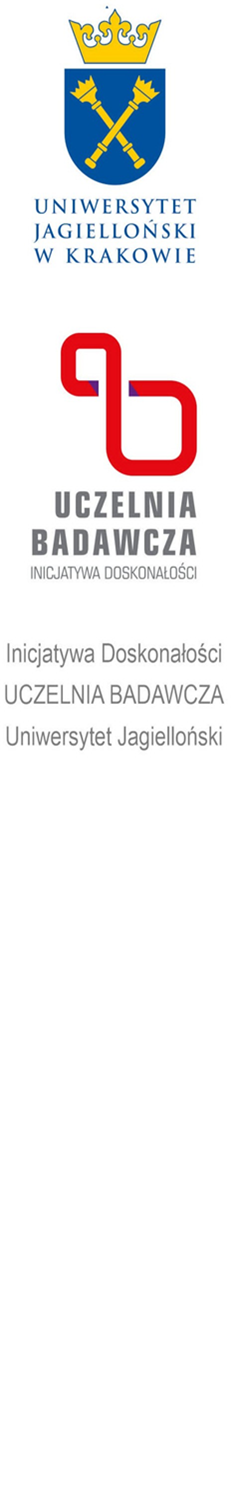 Wzór rozliczenia do programu dofinansowania współpracy międzynarodowej 5.0 - Załącznik nr 2Nazwa działaniaImię i nazwisko pracownika składającego raportOsiągnięte rezultaty ze szczególnym uwzględnieniem wniosków grantowych, publikacji, wystąpień konferencyjnychDalsze planowane efekty podjętej współpracyZestawienie poniesionych wydatków w odniesieniu do planowanych kosztów